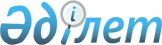 О внесении изменений в Положение о едином знаке обращения продукции на рынке государств – членов Таможенного союзаРешение Совета Евразийской экономической комиссии от 20 июля 2012 года № 61

      В соответствии со статьей 3 Договора о Евразийской экономической комиссии от 18 ноября 2011 года Совет Евразийской экономической комиссии решил:



      1. Внести изменения в Положение о едином знаке обращения продукции на рынке государств – членов Таможенного союза, утвержденное Решением Комиссии Таможенного союза от 15 июля 2011 г. № 711, в соответствии с приложением к настоящему Решению.



      2. Настоящее Решение вступает в силу по истечении 30 календарных дней с даты его официального опубликования.Члены Совета Евразийской экономической комиссии:

Приложение       

к Решению Совета Евразийской

экономической комиссии  

от 20 июля 2012 г. № 61  

ИЗМЕНЕНИЯ

в Положение о едином знаке обращения продукции на рынке

государств – членов Таможенного союза

      Внести в Положение о едином знаке обращения продукции на рынке государств – членов Таможенного союза, утвержденное Решением Комиссии Таможенного союза от 15 июля 2011 г. № 711, следующие изменения:



      1. пункт 2 дополнить абзацем следующего содержания:

      «Маркировка единым знаком обращения осуществляется перед выпуском продукции в обращение на рынок государств-членов Таможенного союза»;



      2. в подпункте 3.1 пункта 3 слова «продукции на рынке Сторон» исключить;



      3. в подпункте 3.3 пункта 3 слова «изготовитель (поставщик)» заменить словами «изготовитель, уполномоченное изготовителем лицо, импортер (поставщик)»;



      4. в подпункте 3.4. пункта 3 слова «срока службы» заменить словами «срока службы (годности)»;



      5. в пункте 4 слова «Изготовители (поставщики)» заменить словами «Изготовители, уполномоченные изготовителем лица, импортеры (поставщики)»;



      6. пункт 5 дополнить подпунктом 5.4 следующего содержания:

      «5.4. Не допускается нанесение маркировки, знаков и надписей, способных ввести в заблуждение потребителей и заинтересованных лиц относительно значения и изображения единого знака обращения (EAC).

      В случае если на продукцию наносятся иные знаки соответствия, в том числе, знаки соответствия добровольных систем сертификации продукции, то они не должны ухудшать видимость, четкость и читаемость единого знака обращения».
					© 2012. РГП на ПХВ «Институт законодательства и правовой информации Республики Казахстан» Министерства юстиции Республики Казахстан
				От Республики

БеларусьОт Республики

КазахстанОт Российской

ФедерацииС. РумасК. КелимбетовИ. Шувалов